If I Were a Rich Man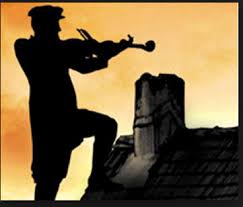 #1Today’s Learning MaterialAfter a miraculous victory in war against four kings, Avraham gives a tenth of all he has to the priest Malchi Tzedek. This is the first time that the giving of a tenth is mentioned in the Torah:Later, Yaakov promises G-d that he will too give a tenth to charity:#2The Jewish Staten Island Family Foundation is a charity trust that hands out $1,000,000 a year to non-profit organizations and individuals.Adam and Bertha Fox’s three grandchildren, Lexi, Zach and Justin, were given full power over the Foundation last year by their parents, Cliff and Suzy Fox. Each year they meet to discuss the requests for charity and determine the amounts, if any, each organization or individual will receive and the order of priority.It is YOUR Foundation! Your group needs to come to a unanimous list of priorities.Explain the rationale behind your decisions.Good luck!THE MUSEUM OF MODERN ART, NEW YORK CITYRequest: $75,000 Corporate Sponsorship for the exhibition "Lee Bontecou: A Retrospective".This will be the first in-depth retrospective of the American artist Lee Bontecou, presenting not only her celebrated welded-steel sculptures from the 1960s and 1970s but also her lesser-known later work—including drawings and large-scale suspended pieces, painstakingly crafted by hand—most of it on view for the first time.THE JEWISH NATIONAL FUNDRequest: Build three new playgrounds in Southern Israel.Life in Israel is intense for both children and adults. Support of JNF playground development makes a real and unique contribution to the quality of life for Israel's citizens. $100,000 per playground.THE EAST EUROPEAN JEWISH LIFE PROJECTRequest: We are seeking to establish the following critical projects:a. Medical clinic and visiting doctor in Minsk and other cities -- $175,000                  	b. Prescription medicines in emergencies and for the indigent -- $100,000              	c. Hospice care for children -- $200,000CLIFF AND SUZY FOXA year after Cliff and Suzy Fox handed over the reins of the family foundation to their children, expecting to live off their savings and investments, and enjoy their retirement years, the stock market crashed, the real estate market shriveled up and they suffered an enormous, sudden financial setback, losing vast amounts of their fortune. Their only recourse in amassing sufficient funds is to sell their 24-room mansion and Rolls Royce. This sudden change in lifestyle will be extremely difficult for both Cliff and Suzy, and Cliff is gravely concerned about Suzy's ability to cope with the reversal of fortune.Request: $350,000 from the Fox Family Foundation as immediate assistance to allow them to keep their home and luxury car.THE NATIONAL SOUP KITCHEN AND SHELTER OF AMERICARequest: We need your support to keep the effort going and to expand in 15 new cities. About 75% of all support comes from private contributions and 91 cents of every dollar goes directly to programs of the National Soup Kitchen and Shelter. National budget: $25 million. To sponsor a new city: $500,000.EXHIBIT JExhibit J is a non-profit apolitical center providing opportunities for Jews of all backgrounds to discover the wisdom and beauty of their heritage in an atmosphere of open inquiry and mutual respect.Request: $250,000 seed money to start new division “EJ Young Professionals” and $100,000 seed money to start running their own trips to Israel and Europe. PETER FOXPeter is Lexi's 19-year-old son. He was recently accepted into Harvard Business School. There is no way Peter can afford the tuition fees to Harvard and he is uncomfortable about taking out student loans. His parents cannot afford to pay for the 4-year tuition from their personal funds; therefore Peter is requesting from the family Foundation a grant for $120,000.    #3Question:        Why is charity so central in Judaism?#4Someone once asked Baron Edmond Rothschild about his net worth. He turned to his personal assistant to come up with a calculation. The assistant returned with a number based on his real estate holdings, investments, cash, etc. Rothschild turned to her and said, “That isn’t my worth. The markets could crash, the assets could be seized and I could lose it all in an instant.” He then opened his desk drawer, removed his charity ledger and said, “This is my real worth. What I have given to charity nobody could ever take away from me.”Question:        How wealthy do you need to be to become charitable?#5Question:        What could be the reason for this?#6Questions:        How do you understand these statements?Why should it be this way?#7Questions: How do you understand the four types of contributors to charity?What prevents people from being more charitable?What attitudes would help people become more charitable?What charitable acts can you presently plan on doing?#8Question:        What's your takeaway from today's discussion?